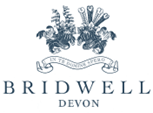 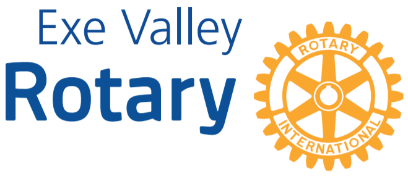 Uffculme Show and Country Fair4th September 2022 at Bridwell Park, Uffculme, Devon. EX15 3BUApplication for a Trade Stall Closing Date for Applications is 28th August 2022Pitch requirements: To be accepted this Application Form must be accompanied by: 1. A copy of your Public Liability Insurance Policy valid for the date of the show.2. A completed Health & Safety Risk Assessment and if applicable including a Fire Risk Assessment. 3. Copy Food Hygiene / Gas Safety  Certificates, if applicable4. Payment  by cheque or BACS  to "Rotary Club of Exe Valley Charitable Trust" Please include  your trading name 		HSBC 	Sort code 40-18-31   Acc No.  61238973 5. Completed Forms – please email to uffculmetraders@gmail.com      or post to The Treasurer,  EVRC,  21 Briton Street, Bampton, Tiverton, EX16 9LN  I/we have read and agree to the organisers’ terms and conditions available to view on the show’s website at     http://www.exevalleyrotary.org.uk/traders-and-crafters-2022.htmlSigned 					Print Name 			        DatedTrading NameActivityWebsite addressFirst Name Family NameEmailMobile PhonePostal addressPost CodeNumber of standard 6m wide x 5m deep pitches at £40 per pitch (plus parking for one vehicle behind)                                                                   Something different?Will you be bringing a generator or be using LPG gas?(if so an additional Fire Risk Assessment is needed.)